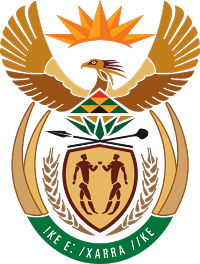 MINISTRY FOR COOPERATIVE GOVERNANCE AND TRADITIONAL AFFAIRSREPUBLIC OF SOUTH AFRICANATIONAL ASSEMBLYQUESTIONS FOR WRITTENQUESTION NUMBER 2017/2210DATE OF PUBLICATION:  18 AUGUST 2017Mr H C C Kruger (DA) to ask the Minister of Cooperative Governance and Traditional Affairs:(a) By what date will the Ekurhuleni Metropolitan Municipality upgrade the generator at the Windsor pump station in order to prevent more water outages and (b) what is the cost of the new generator;How much was budgeted for the new generator;					NW2442EReply: The following response was provided by the Gauteng Department of Cooperative Governance Human Settlements and Traditional Affairs:(a) The Ekurhuleni Metro Municipality installed the new generator at the Windsor Pump Station on 21 July 2017 and it was commission on 22 July 2017. The cost of the new generator is R1 313 304 excluding VAT. The budget for the new generator was R1 500 000. 